Oświadczenie o stanie majątkowym oraz sytuacji bytowejStan majątkowyOświadczam, że: jestem właścicielem/współwłaścicielem następujących składników majątkowych:nieruchomości (należy wpisać w następującej kolejności: adres nieruchomości lub nr księgi wieczystej, rodzaj nieruchomość /np. dom, lokal mieszkalny, działka, gospodarstwo rolne/, szacunkową jej wartość oraz wskazać czy stanowi ona własność, czy współwłasność):...................................................................................................................................................................................................................................................................................................................................................................ruchomości o szacunkowej wartości jednostkowej przekraczającej ok. 3000 zł (należy wpisać w następującej kolejności: rodzaj ruchomość /np. samochód, traktor, motocykl/ następnie szacunkową jej wartość oraz wskazać czy stanowi ona własność, czy współwłasność): ...................................................................................................................................................................................................................................................................................................................................................................posiadane zasoby finansowe (należy wpisać w następującej kolejności: rodzaj zasobu /np. środki pieniężne, papiery wartościowe, udziały, wierzytelności/ następnie kwotę lub wartość praw w zł)...................................................................................................................................................................................................................................................................................................................................................................inne, dodatkowe informacje o stanie majątkowym (np. informacje o uzyskiwanym lub możliwym do uzyskania wsparciu finansowym od innych osób, bądź instytucji itp.)...................................................................................................................................................................................................................................................................................................................................................................Sytuacja bytowa. proszę odznaczyć właściwy „kwadrat” i wpisać za nim wymaganą treść Oświadczam, że:uzyskuję dochody z tytułu/ów …………………………………….. (należy wpisać pierw tytuł /np. umowa o pracę, o dzieło, zlecenia lub z pracy dorywczej, renty, emerytury, zasiłku z MOPS, alimentów, zysku itp./ a bezpośrednio po nim nazwę i adres pracodawcy lub świadczeniodawcy ZUS, WBE; każdy następny tytuły należy wpisać w analogiczny sposób). Łączny miesięczny dochód z tych tytułów stanowi kwotę …………………. zł,nie uzyskuję żadnych dochodów, a utrzymuje mnie ………………………………………………………………,prowadzę gospodarstwo domowe z ……………………………………………………………………………….Ponadto informuję, że (można tu podać istotne informacje o sytuacji zdrowotnej np. czy stan zdrowia ogranicza możliwość podjęcia zatrudnienia, czy wymagana jest opieka innych osób, itp.):…………………………………………………………………………………….……………………………………..…………………………………………………………………………………….………………………….………….Rozumiem i przyjmuję do wiadomości, że: dane osobowe podane przeze mnie w niniejszym formularzu oraz zawarte w załączonych do niego dokumentach przetwarzane będą przez Agencję Mienia Wojskowego w celu rozpatrzenia wniosku dotyczącego umorzenia lub zmiany warunków spłaty zadłużenia wobec Agencji zgodnie z treścią przepisów art. 41 ustawy z dnia 10.07.2015 r. o Agencji  Mienia Wojskowego (Dz.U.2017.1456 j.t. z późn. zm.) oraz dochodzenia prawnie uzasadnionych roszczeń Agencji Mienia Wojskowego (powstałych w następstwie zawartej umowy lub decyzji administracyjnej, jak też wynikających z powszechnie obowiązujących przepisów prawa),podstawę prawną przetwarzania podanych danych stanowi art. 6 ust. 1 lit. b, c i f rozporządzenia Parlamentu Europejskiego i Rady (UE) 2016/679 z dnia 27 kwietnia 2016 r. w sprawie ochrony osób fizycznych w związku z przetwarzaniem danych osobowych i w sprawie swobodnego przepływu takich danych oraz uchylenia dyrektywy 95/46/WE (ogólne rozporządzenie o ochronie danych),wymienione dane przechowywane będą przez okres niezbędny dla dochodzenia prawnie uzasadnionych roszczeń Agencji Mienia Wojskowego (powstałych w następstwie zawartej umowy lub decyzji administracyjnej, jak też wynikających z powszechnie obowiązujących przepisów prawa),administratorem powyższych danych będzie Agencja Mienia Wojskowego z siedzibą przy ul. Nowowiejskiej 26 A, 00-911 Warszawa,administrator wyznaczył inspektora ochrony danych, z którym kontakt jest możliwy elektronicznie pod adresem e-mail: iod@amw.com.pl oraz listownie pod wymienionym wyżej adresem Administratora podanym w pkt 4 z dopiskiem „inspektor ochrony danych osobowych”,przekazanie danych osobowych jest dobrowolne, lecz brak udokumentowania wystąpienia, wymienionych w art. 41 ustawy z dnia 10.07.2015 r. o AMW przesłanek umorzenia, rozłożenia na raty, bądź odroczenia terminu spłaty należności, uniemożliwi pozytywne rozpatrzenie wniosku,przysługuje mi prawo:żądania od administratora dostępu do moich danych osobowych, ich sprostowania, usunięcia lub ograniczenia przetwarzania,do wniesienia sprzeciwu wobec przetwarzania,do przenoszenia danych,do wniesienia skargi do organu nadzorczego (Prezesa Urzędu Ochrony Danych Osobowych),żądania informacji o źródłach pozyskania moich danych osobowych,cofnięcia zgody na przetwarzanie danych osobowych.w przypadku przekazania przeze mnie - w niniejszym oświadczeniu, bądź załączonych dokumentach - informacji o stanie mojego zdrowia, informacje te nie będą mogły być uwzględnione przy rozpatrywaniu mojej sprawy bez wyrażenia przeze mnie wyraźnej zgody na ich przetwarzanie - w takim przypadku dokumenty zawierające wymienione informacje zostaną mi zwrócone; natomiast jeżeli wyrażę zgodę na przetwarzanie danych o moim zdrowiu dane te zostaną uwzględnione; wyrażoną zgodę mam prawo wycofać w dowolnym momencie, przy czym nie wpłynie to na zgodność z prawem przetwarzania, którego dokonano przed wycofaniem zgody.……………………………………..(data i czytelny podpis)Zgoda na przetwarzanie przez Agencję Mienia Wojskowego danych dotyczących mojego zdrowiaWyrażam zgodę na przetwarzanie przez Agencję Mienia Wojskowego podanych przeze mnie danych dotyczących mojego zdrowia w celu rozpatrzenia□ wniosku o zmianę warunków spłaty zadłużenia wobec Agencji,□ wniosku o umorzenie zadłużenia wobec Agencji.……………………………………..(data i czytelny podpis)Poniżej wykaz przykładowych dokumentów właściwych do załączenia, potwierdzających oświadczane okoliczności: Zaświadczenie zakładu pracy o zatrudnieniu i wysokości miesięcznego wynagrodzenia lub PIT.Kopia ostatniej decyzji organu emerytalno-rentowego ustalająca wysokość przyznanego świadczenia emerytalnego / rentowego lub „odcinek” renty emerytury lub PIT.Zaświadczenie Urzędu Pracy o bezrobociu lub NUS o braku dochodów.Zaświadczenie/decyzje z Miejskiego Ośrodka Pomocy Społecznej o ……………………….Decyzję/dokumenty potwierdzające niepełnosprawność lub konieczne wydatki związane ze złą sytuację zdrowotną.Miesięczne deklaracje VAT, bilans zysków i strat (porównawczo za okresy) – podmioty gospodarcze.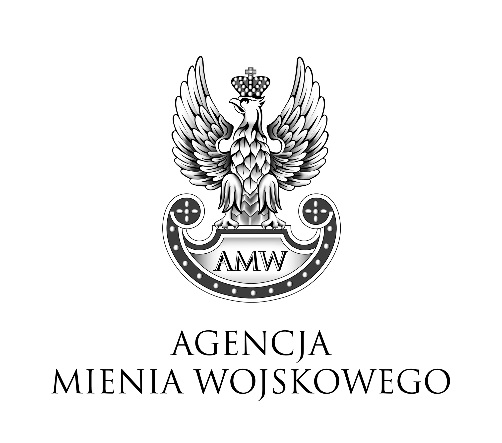 